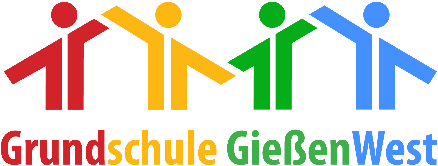 Zeitplan – Einschulung – 31.08.2021Klasse 1d (HT)   -   Hasenklasse   -   Frau Rieger08.45 Uhr	Gästeregistrierung   -   Gottesdienst   09.00 Uhr	Gottesdienst   09.15 Uhr	Gästeregistrierung   -   Einschulungsfeier   09.30 Uhr	Einschulungsfeier   09.50 Uhr	1. Unterrichtsstunde bis 10.30 UhrKlasse 1c (GT)   -   Fuchsklasse   -   Frau Kammler10.15 Uhr	Gästeregistrierung   -   Gottesdienst   10.30 Uhr	Gottesdienst   10.45 Uhr	Gästeregistrierung   -   Einschulungsfeier   11.00 Uhr	Einschulungsfeier   11.20 Uhr	1. Unterrichtsstunde bis 12.00 UhrKlasse 1b (GT)   -   Luchsklasse   -   Frau Goebel11.45 Uhr	Gästeregistrierung   -   Gottesdienst   12.00 Uhr	Gottesdienst   12.15 Uhr	Gästeregistrierung   -   Einschulungsfeier   12.30 Uhr	Einschulungsfeier   12.50 Uhr	1. Unterrichtsstunde bis 13.30 UhrKlasse 1a   -   Ameisenklasse   -   Frau Hannappel13.15 Uhr	Gästeregistrierung   -   Gottesdienst   13.30 Uhr	Gottesdienst   13.45 Uhr	Gästeregistrierung   -   Einschulungsfeier   14.00 Uhr	Einschulungsfeier   14.20 Uhr	1. Unterrichtsstunde bis 15.00 Uhr